NAME OF PLAYER or COACH/MANAGER:		John SmithNAME OF TEAM:		TitansASSOCIATION: 			Victoria Field LacrosseDIVISION:			Under 13Please be advised that on     Day, Month, # Date, Year     you were assessed a 3 minute (Expulsion)   for a/an     Slash.Under my discretion and disciplinary guidelines, you will be given a   3  game suspension (first offense). The suspension will run from 	September 1, 2022   and up to and including the next     3    league or sanctioned tournament games played by your team.FOR YOUR INFORMATION ONLY I have recommended to the Discipline Committee of the     BC Field Directorate     for a further suspension.		YES _____ NO ____SIGNATURE OF COMMISSIONER: 	Sally Stedman – VIFLL Under 13 Commissioner• Copy to the President of the Association of Player • Copy to Chair of the local League • Copy to Vice-Chair of Youth • Copy to BCLCG Vice-Chair of Men’s field (if Applicable) • Copy kept by Commissioner (File)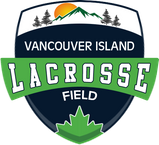 COMMISSIONER’SDISCIPLINE REPORTVANCOUVER ISLAND FIELD LACROSSE LEAGUE2022-2023